Государственное областное автономноеучреждение социального обслуживания населения «Комплексный центр социального обслуживания населения ЗАТО г.Североморск»184601, г. Североморск, Мурманской области,ул. Гвардейская, 5, тел./факс 8 (815-37) 5-93-69, 5-72-65E-mail: mu_kcson@bk.ru		ИНН 5110120814от 11.05.2018 г.  Извещение о проведении запроса котировок в электронной форме. Государственное областное автономное учреждение социального обслуживания населения «Комплексный центр социального обслуживания населения ЗАТО г.Североморск» (почтовый адрес: 184601, Мурманская область, г. Североморск, ул. Гвардейская, дом 5; место нахождения: 184601, Мурманская область, г. Североморск, ул. Гвардейская, дом 5; тел.: (81537) 5-93-69, факс: (81537) 5-72-65, e-mail: mu_kcson@bk.ru)  извещает о проведении запроса котировок в электронной форме на право заключения договора на приобретение и доставку подъемника с подвесом для передвижения инвалидов в стационарном отделении квартирного ттипа.Уведомляем Вас, что направление Заказчиком настоящего извещения о проведении запроса котировок не накладывает на стороны никаких дополнительных обязательств.Приложения: 1. Рекомендуемая форма заявки.2. Техническое задание.3. Проект гражданско-правового договора автономного учреждения.4. Протокол обоснования начальной (максимальной) цены договора.И.о. директораГОАУСОН «КЦСОН ЗАТО г.Североморск»                                                           Б.В. Рыбаченко                   Приложение № 1 к извещению о проведении запроса котировок в электронном видеКОТИРОВОЧНАЯ ЗАЯВКАна оказание услуг1. Сведения об участнике размещения закупки (для заполнения обязательны все позиции):2. Изучив извещение о проведении запроса котировок цен на право заключения с (наименование заказчика по данному запросу котировок цен)договора на приобретение и доставку подъемника с подвесом для передвижения инвалидов в стационарном отделении квартирного типа_____________________(наименование услуг по данному запросу котировок цен)я, нижеподписавшийся, действуя от имени участника размещения данного заказа (являясь участником размещения заказа), выражаю свое согласие исполнить условия договора, указанные в извещении о проведении запроса котировок, и  предлагаю поставить товары, осуществить работы, оказать услуги на условиях, указанных в извещении о проведении запроса котировок цен в соответствии с Техническим заданием (Приложение № 2 к извещению о проведении запроса котировок).3. Участник подтверждает, что соответствует требованиям, предъявляемым к участникам размещения заказа:-в отношении участника закупки не проводится процедура банкротства либо в отношении участника закупки - юридического лица не проводится процедура ликвидации;-деятельность участника закупки не приостановлена в порядке, предусмотренном Кодексом Российской Федерации об административных правонарушениях;-у участника закупки отсутствуют недоимки по налогам, сборам, задолженности по иным обязательным платежам в бюджеты бюджетной системы Российской Федерации (за исключением сумм, на которые предоставлены отсрочка, рассрочка, инвестиционный налоговый кредит в соответствии с законодательством Российской Федерации о налогах и сборах, которые реструктурированы в соответствии с законодательством Российской Федерации, по которым имеется вступившее в законную силу решение суда о признании обязанности заявителя по уплате этих сумм исполненной или которые признаны безнадежными к взысканию в соответствии с законодательством Российской Федерации о налогах и сборах) за прошедший календарный год, размер которых превышает двадцать пять процентов балансовой стоимости активов участника закупки, по данным бухгалтерской отчетности за последний отчетный период. Участник закупки считается соответствующим установленному требованию в случае, если им в установленном порядке подано заявление об обжаловании указанных недоимки, задолженности и решение по такому заявлению на дату рассмотрения заявки на участие в определении поставщика (подрядчика, исполнителя) не принято;-у участника закупки - физического лица либо у руководителя, членов коллегиального исполнительного органа или главного бухгалтера юридического лица - участника закупки отсутствуют судимости за преступления в сфере экономики (за исключением лиц, у которых такая судимость погашена или снята), а также неприменение в отношении указанных физических лиц наказания в виде лишения права занимать определенные должности или заниматься определенной деятельностью, которые связаны с поставкой товара, выполнением работы, оказанием услуги, являющихся объектом осуществляемой закупки, и административного наказания в виде дисквалификации;-участник закупки обладает исключительными правами на результаты интеллектуальной деятельности, если в связи с исполнением договора Заказчик приобретает права на такие результаты, за исключением случаев заключения договоров на создание произведений литературы или искусства, исполнения, на финансирование проката или показа национального фильма;-между участником закупки и Заказчиком отсутствует конфликт интересов, под которым понимаются случаи, при которых руководитель Заказчика, член закупочной комиссии, состоят в браке с физическими лицами, являющимися выгодоприобретателями, единоличным исполнительным органом хозяйственного общества (директором, генеральным директором, управляющим, президентом и другими), членами коллегиального исполнительного органа хозяйственного общества, руководителем (директором, генеральным директором) учреждения или унитарного предприятия либо иными органами управления юридических лиц - участников закупки, с физическими лицами, в том числе зарегистрированными в качестве индивидуального предпринимателя, - участниками закупки либо являются близкими родственниками (родственниками по прямой восходящей и нисходящей линии (родителями и детьми, дедушкой, бабушкой и внуками), полнородными и не полнородными (имеющими общих отца или мать) братьями и сестрами), усыновителями или усыновленными указанных физических лиц. Под выгодоприобретателями понимаются физические лица, владеющие напрямую или косвенно (через юридическое лицо или через несколько юридических лиц) более чем десятью процентами голосующих акций хозяйственного общества либо долей, превышающей десять процентов в уставном капитале хозяйственного общества.- участник закупки не включен в реестр недобросовестных поставщиков предусмотренном статьей 5 от 18.07.2011 № 223-ФЗ «О закупках товаров, работ, услуг отдельными видами юридических лиц», и (или) в реестр недобросовестных поставщиков, предусмотренном Федеральным законом №44-ФЗ от 05.04.2013 «О контрактной системе в сфере закупок товаров, работ, услуг для обеспечения государственных и муниципальных нужд».Дополнительные требования к участнику закупочной процедуры, в том числе:- отнесение участника закупки к российским или иностранным лицам на основании документов участника закупки, содержащих информацию о месте его регистрации (для юридических лиц и индивидуальных предпринимателей), на основании документов, удостоверяющих личность (для физических лиц);- указание (декларирование) участником закупки в заявке на участие в закупке (в соответствующей части заявки на участие в закупке, содержащей предложение о поставке товара) наименования страны происхождения поставляемых товаров.4. Цена услуг составляет: ____________________ рублей.                                                                                                   Цена включает в себя стоимость товара, расходы на доставку товара, страхование, уплату налогов, сборов, таможенных пошлин и других обязательных платежей, связанных с поставкой товара, стоимость погрузо-разгрузочных работ, тары и упаковки товара, а также расходы, связанные с риском неисполнения или ненадлежащего исполнения Договора.5.  В случае, если по итогам рассмотрения и оценки котировочных заявок наша котировочная заявка будет признана победившей, мы берём на себя обязательство подписать Договор с государственным областным автономным учреждением социального обслуживания населения «Комплексный центр социального обслуживания населения ЗАТО г.Североморск» в соответствии с требованиями Извещения и условиями настоящей котировочной заявки не ранее 10 (десяти) дней после дня   размещения протокола рассмотрения и оценки котировочных заявок в ЕИС.6. К котировочной заявке прилагаются и являются ее неотъемлемыми частями:- копия Учредительных документов (Устав) участника закупок, заверенная руководителем (для юр. лиц)- копия Выписки из Единого государственного реестра индивидуальных предпринимателей, полученную не ранее чем за 6 месяцев до дня размещения извещения о проведении закупки (для индивидуальных предпринимателей);-   документ, подтверждающий полномочия лица на осуществление действий от имени участника закупок;-   подписанное со стороны участника закупок Техническое задание (Приложение №2 к извещению);-  копия Выписки из Единого государственного реестра, полученную не ранее чем за 6 месяцев до дня размещения извещения о проведении закупки (для юр. лиц).____________________________________________             ______________       ____________    Должность руководителя (уполномоченного лица)                             (подпись)                 (Ф.И.О.)                     участника размещения заказа                 М.П.Приложение №2 к извещению запроса котировок в электронном видеТЕХНИЧЕСКОЕ ЗАДАНИЕ
на приобретение и доставку подъемника с подвесом для передвижения инвалидов в стационарном отделении квартирного типа.Предлагаемый к поставке товар должен соответствовать нормам и стандартам, качество, надежность и безопасность продукции должно подтверждаться наличием сертификата соответствия.Предлагаемый к поставке товар должен быть новым товаром (товаром, который не был в употреблении, в ремонте, в том числе который не был восстановлен, у которого не была осуществлена замена составных частей, не были восстановлены потребительские свойства) и серийно выпускаемым.При поставке товара должны быть предоставлены копии документов, подтверждающих качество товара (сертификаты качества, декларации о соответствии или другие документы, необходимые в соответствии с требованиями законодательства Российской Федерации).Упаковка, в которой будет поставляться товар, должна соответствовать установленным стандартам или техническим условиям и обеспечивать, при условии надлежащего обращения, сохранность товара при транспортировке.Приложение № 3 к извещению запроса котировок в электронной формеПРОЕКТ ДОГОВОРА № на приобретение и доставку подъемника с подвесом для передвижения инвалидов в стационарном отделении квартирного типа.г. Североморск                                                                                                 «__» _______ 2018 года Государственное областное автономное учреждение социального обслуживания населения «Комплексный центр социального обслуживания  населения ЗАТО г.Североморск» (ГОАУСОН «КЦСОН ЗАТО г.Североморск», именуемое в дальнейшем «Заказчик», в лице  директора Бирюкова Владимира Константиновича, действующего на основании Устава, с одной стороны, и с другой стороны ___________________________________________ , именуемый в дальнейшем «Поставщик», в лице ____________________________________________ , действующего на основании _________________, именуемые в дальнейшем при совместном упоминании «Стороны», руководствуясь Гражданским кодексом Российской Федерации, Федеральным законом от 18.07.2011 № 223-ФЗ «О закупках товаров, работ, услуг отдельными видами юридических лиц» заключили настоящий договор о нижеследующем:Настоящий Договор заключен на основании результатов осуществления закупки путем проведения запроса котировок в электронной форме №____ «___» ___________2018г., в соответствии с протоколом  №______________ от _______2018 г. Предмет договора 1.1. Поставщик обязуется поставить, а Заказчик - принять и оплатить в порядке и на условиях, определённых настоящим Договором, подъемник с подвесом, согласно Техническому заданию (Приложение № 1 к Договору), Спецификации (Приложение 2), далее именуемые «Товар».1.2. Ассортимент, технические, функциональные характеристики и количество поставляемого Товара указывается в Техническом задании (Приложении № 1 к настоящему Договору).Цена договора и порядок расчетов2.1. Цена Договора составляет  _________ (прописью)(с НДС, без НДС)  и включает в себя стоимость товара, расходы на доставку товара, страхование, уплату налогов, сборов, таможенных пошлин и других обязательных платежей, связанных с поставкой товара, стоимость погрузо-разгрузочных работ, тары и упаковки товара, а также расходы, связанные с риском неисполнения или ненадлежащего исполнения Договора.2.2. Оплата по договору производится по безналичному расчету на основании выставленных счетов, счет-фактуры, товарной накладной в течение 30(тридцати) календарных дней после подписания товарной накладной.2.3. Все расчеты по настоящему Договору производятся в валюте РФ, в безналичном порядке путем перечисления денежных средств на указанный Поставщиком расчетный счет. 2.4. Цена договора является твердой и не может изменяться в процессе его исполнения, за исключением случаев, предусмотренных пунктом 7.4. Договора.2.5. Обязанность Заказчика по оплате товара считается исполненной с момента перечисления денежных средств с расчетного счета Заказчика на расчетный счет Поставщика.Права и обязанности сторон        Поставщик обязан:3.1. Осуществить поставку Товара в соответствии с требованиями раздела 4 настоящего Договора, Технического задания (Приложение 1) и Спецификации (Приложение 2). 3.2. Осуществить в рамках исполнения Договора доставку Товара, его погрузку, разгрузку.3.3. Обеспечить упаковку Товара, способную предотвратить его повреждение или порчу во время перевозки. Упаковка должна обеспечивать высокий уровень сохранности при погрузке, разгрузке, транспортировке и хранении Товара. 3.4. Производить замену Товара ненадлежащего качества, допоставку Товара по количеству и (или) ассортименту в порядке, установленном настоящим Договором.Поставщик вправе:3.5. Запрашивать у Заказчика информацию, необходимую для надлежащего исполнения Договора. Требовать оплаты Товара в установленные Договором сроки.Заказчик обязан:  Оплатить в порядке, установленном настоящим Договором, цену за поставленный Товар. Предпринять все меры для принятия Товара, поставленного Поставщиком, в соответствии с требованиями раздела 4 настоящего Договора. Проверить количество, ассортимент, характеристики и качество поставленного Товара в соответствии с настоящим Договором.  Направить Поставщику в письменной форме мотивированный отказ в случае недопоставки Товаров по количеству или ассортименту, или поставки Товара ненадлежащего качества.Заказчик вправе:Осуществлять контроль за исполнением Поставщиком настоящего Договора без вмешательства в деятельность Поставщика.Привлекать в целях приемки поставляемого Товара по количеству, комплектности, качеству и безопасности, в случае возникновения между Заказчиком и Поставщиком разногласий по поводу установленных несоответствий (недостатков) Товара, независимого эксперта или экспертную организацию.Требования к поставляемому товару4.1. Поставщик гарантирует качество, надёжность и комплектность поставляемого Товара. 4.2. Качество Товара должно соответствовать требованиям к качеству и безопасности, предъявляемым к товарам данного вида в соответствии с действующим законодательством РФ.4.3. Поставщик обязан предоставить Заказчику оригиналы или надлежащим образом заверенные копии сертификатов соответствия Товара требованиям нормативных документов на поставляемый товар, разрешающий использование товара на территории РФ.4.4. Товар должен быть новым должны быть новым, не бывшим в пользовании, не восстановленным и не собранным из компонентов, находившихся в эксплуатации.4.5. На Товаре не должно быть загрязнений, следов повреждений, деформации, а также иных несоответствий официальному техническому описанию товара.4.6. Поставщик обязан поставить Товар в упаковке, обеспечивающей его сохранность, товарный вид и предохраняющей от повреждений при транспортировке, и, при необходимости, последующем хранении.4.7. Товар должен быть упакован и маркирован в соответствии с технической (эксплуатационной) документацией производителя.4.8. Упаковка должна обеспечивать защиту от воздействия механических и климатических факторов во время транспортирования и хранения поставляемого товара, а также наиболее полное использование грузоподъемности (вместимости) транспортных средств и удобство выполнения погрузочно-разгрузочных работ.4.9.  Товар должен сохранять потребительские свойства в течение гарантийного срока.4.10. В случае выявления Заказчиком в течение гарантийного срока со дня приемки товара некачественного товара, Поставщик обязан в течение 3 (трех) рабочих дней с момента направления Заказчиком Поставщику соответствующего уведомления (письменной претензии) заменить некачественный товар на товар надлежащего качества, либо по согласованию с Заказчиком – на аналогичный товар с лучшими техническими, функциональными характеристиками (потребительскими свойствами).4.11. Поставщик гарантирует качество поставляемого товара и предоставляет гарантии в соответствии с гарантийным сроком и условиями, определенными изготовителем, но не менее чем 30 (тридцать) календарных дней.4.12. Поставщик гарантирует, что Товар не находится в залоге, под арестом или иным обременением.4.13. Качество Товара должно соответствовать требованиям, установленным Сторонами при определении ассортимента Товара:-претензии по качеству поставленного Товара могут быть предъявлены Заказчиком в течение гарантийного срока, установленного производителем Товара;-если гарантийный срок производителем Товара не установлен, претензии по качеству Товара могут быть предъявлены Заказчиком в срок не более 30 (тридцати) календарных дней от даты приемки указанной в накладной, при условии обеспечения надлежащих условий хранения поставленного Товара (температура, влажность, иное);-для установления ненадлежащего качества поставленного Товара вызов представителя Поставщика обязателен; срок явки представителя Поставщика  -  1 (один) рабочий день;-ненадлежащее качество Товара подтверждается двусторонним актом; -возврат, обмен или переоценка Товара производится на основании двустороннего акта или акта, составленного Заказчиком в одностороннем порядке в случае неявки Поставщика.Порядок приемки Товара5.1. При приемке Товара Заказчик проверяет Товар по количеству и ассортименту в соответствии с требованиями действующего законодательства Российской Федерации.5.2. По окончании приемки Товара Заказчик подписывает товарные накладные. Внесение каких-либо изменений в одностороннем порядке в текст товарной накладной после ее составления не допускается. Внесение любых исправлений может осуществляться только по согласованию Сторон и должно быть удостоверено подписями их ответственных представителей.5.3. Заказчик вправе отказаться от приемки поставленного Товара в случае обнаружения недостатков, которые исключают использование Товара и не могут быть устранены Поставщиком. Причиной отказа в приемке поставленного Товара может быть несоблюдение сроков поставки Товара, несоответствие поставленного количества или заявленного качества Товара указанному Заказчиком в Договоре и Приложении № 1, отсутствие сертификатов и/или декларации о соответствии на Товар, для которого предусмотрена обязательная сертификация и/или подлежащий декларированию соответствия, отсутствие требуемой документации, а также неправильное оформление документов.5.7. В случае обнаружения Заказчиком недостачи Товара, Товара не соответствующего заявленным техническим характеристикам, или количеству, или качеству и при наличии соответствующего двустороннего акта, Поставщик в течение 5 (пяти) рабочих дней с момента уведомления его Заказчиком производит допоставку, замену, возврат, либо переоценку Товара. 5.8. Возврат некачественного Товара подтверждается соответствующей накладной.5.9. При приемке Товара Поставщик передает Заказчику относящиеся к Товару документы (оригиналы или заверенные Поставщиком) копии документов, подтверждающих соответствие Товара обязательным требованиям к его качеству и безопасности, предусмотренным для товара данного рода действующим законодательством РФ.  Товар должен строго соответствовать   заявленным техническим характеристикам.         Место, условия и сроки поставки6.1. Поставка товара должна осуществляться по адресу: г. Североморск, ул. Гвардейская, д. 5.Срок поставки подъемника с подвесом, согласно Техническому заданию (Приложение № 1 к Договору), Спецификации (Приложение 2) с момента заключения Договора и не позднее 16.07.2018г. Днем исполнения Поставщиком обязательства по поставке товара считается дата подписания Заказчиком товарных накладных.6.2. Поставляемый товар должен сопровождаться следующими документами:- товарной накладной, оформленной в 2-х экземплярах;- счет-фактурой;- счетом на оплату;-  сертификатами соответствия.6.3. Поставщик обязан согласовать с Заказчиком дату и время поставки товара.6.4. Поставка и разгрузка товара осуществляется за счет сил и средств Поставщика.Срок действия  договора, изменение и расторжение договораДоговор считается заключенным с момента подписания. Договор действует до полного исполнения Сторонами своих обязательств по Договору, но не позднее 16.07.2018 г.Изменение положений Договора допускается в случаях, предусмотренных законодательством Российской Федерации. Изменение существенных условий Договора при его исполнении не допускается, за исключением их изменения по соглашению Сторон в следующих случаях:1) при снижении цены Договора без изменения предусмотренных Договором количества Товара, качества Товара и иных условий Договора;2) изменение в соответствии с законодательством Российской Федерации регулируемых государством цен (тарифов) на Товар.Изменения оформляются в письменном виде путем подписания Сторонами Дополнительного соглашения к Договору. Все приложения и Дополнительные соглашения являются неотъемлемой частью Договора. Дополнительное соглашение вступает в силу после подписания его Сторонами.3)  при изменении по согласованию с исполнительным органом государственной власти Мурманской области в ведомственном подчинении которого находится Заказчик, не более чем на 30 (тридцать)  процентов предусмотренных договором количества товаров, объема работ или услуг при изменении потребности в таких товарах, работах, услугах, на поставку, выполнение, оказание которых заключен договор, или при выявлении потребности в дополнительном количестве товаров, объеме работ или услуг, не предусмотренных договором, но связанных с работами, услугами, предусмотренными договором. При этом по соглашению сторон допускается изменение цены договора пропорционально дополнительному количеству товаров, дополнительному объему работ или услуг исходя из установленной в договоре цены единицы товара, работы или услуги, но не более чем на 30 (тридцать) процентов цены договора.Изменения оформляются в письменном виде путем подписания Сторонами Дополнительного соглашения к Договору. Все приложения и Дополнительные соглашения являются неотъемлемой частью Договора. Дополнительное соглашение вступает в силу после подписания его Сторонами. При увеличении не более чем на 30 процентов, Дополнительное соглашение оформляется после согласованием с исполнительным органом государственной власти Мурманской области в ведомственном подчинении которого находится Заказчик.Расторжение настоящего Договора допускается по соглашению Сторон, по решению суда или в связи с односторонним отказом Стороны Договора от исполнения Договора по основаниям, предусмотренным действующим законодательством Российской Федерации.Заказчик вправе принять решение об одностороннем отказе от исполнения Договора, в случае невыполнения Поставщиком условий Договора, а также, если в ходе исполнения Договора установлено, что Поставщик не соответствует установленным документацией требованиям к участникам размещения заказа или предоставил недостоверную информацию о своем соответствии указанным требованиям, что позволило ему стать участником размещения заказа.Сторона, которой направлено предложение о расторжении Договора по соглашению сторон, должна дать письменный ответ по существу в срок не позднее 5 (пяти) календарных дней с даты его получения.Расторжение Договора производится Сторонами путем подписания соответствующего соглашения о расторжении.В случае расторжения Договора по инициативе любой из Сторон Стороны производят сверку расчетов, которой подтверждается объем товаров, переданных Поставщиком Заказчику.Ни одна из Сторон не имеет права передавать свои права и обязанности третьим лицам без письменного согласия другой Стороны.Ответственность сторон8.1. Риск случайной гибели или случайного повреждения имущества Заказчика при исполнении Договора несет Поставщик. Риск случайной гибели или случайного повреждения объекта закупки до ее приемки Заказчиком несет Поставщик.8.2. В случае просрочки исполнения Заказчиком обязательств, предусмотренных Договором, а также в иных случаях неисполнения или ненадлежащего исполнения Заказчиком обязательств, предусмотренных Договором, Заказчик вправе потребовать уплаты неустоек (штрафов, пеней), согласно действующему законодательству РФ, виновная сторона выплачивает неустойку  в размере 1/300 (одной трехсотой) ставки рефинансирования Центрального банка Российской Федерации, действующей на период нарушения, за каждый день просрочки исполнения этого обязательства, исходя из стоимости работы, на которую  распространяется действие нарушенного обязательства. 8.3 Сторона освобождается от уплаты неустойки (штрафа, пени), если докажет, что неисполнение или ненадлежащее исполнение обязательства, предусмотренного Договором, произошло вследствие непреодолимой силы или по вине другой стороны.8.4. Уплата неустойки не освобождают Сторону, нарушившую настоящий Договор, от исполнения своих обязательств.Если вследствие просрочки Поставщиком исполнение Договора утратило интерес для Заказчика, он может отказаться от принятия исполнения и требовать возмещения убытков.Порядок рассмотрения споров9.1. Споры и разногласия, которые могут возникнуть в ходе исполнения настоящего Договора, разрешаются Сторонами путем переговоров.9.2. Претензионный порядок разрешения споров обязателен. В случае невозможности урегулирования споров и разногласий путем переговоров, Стороны передают их на рассмотрение в Арбитражный суд Мурманской области.Форс-мажор10.1. Стороны освобождаются от ответственности за частичное или полное невыполнение обязательств по данному Договору, если такое частичное или полное невыполнение обязательств было обусловлено форс-мажорными обстоятельствами.10.2. Под «форс-мажором» понимаются любые военные перевороты, боевые действия, война, наводнения или другие обстоятельства, не зависящие от воли участников Договора, но оказывающие непосредственное влияние на возможность выполнения условий договора.10.3. В случае возникновения обстоятельств, оговоренных в п. 10.2, пострадавшая Сторона обязана сразу же, в течение трех рабочих дней с того момента, когда ей стало известно о данных обстоятельствах, информировать об этом другую Сторону. Извещение об этом должно быть одновременно отправлено в форме факса (телекса, телеграммы) и заказного письма. В извещении должна содержаться информация о форс-мажорных обстоятельствах и об их влиянии на дальнейшее выполнение обязательств по Договору. Пострадавшая Сторона должна сделать все возможное для сведения к минимуму дальнейших последствий форс-мажорных обстоятельств. Наличие форс-мажорных обстоятельств должно быть подтверждено документально.10.4. Если пострадавшая Сторона не высылает или задерживает уведомление, предусмотренное п. 10.3, она должна возместить другой Стороне убытки, связанные с задержкой или не высылкой данного уведомления.11.  Антикоррупционная оговорка.11.1. При исполнении своих обязательств по Договору, Стороны, их аффилированные лица, работники или посредники не выплачивают, не предлагают выплатить и не разрешают выплату каких-либо денежных средств или ценностей, прямо или косвенно, любым лицам, для оказания влияния на действия или решения этих лиц с целью получить какие-либо неправомерные преимущества или иные неправомерные цели. При исполнении своих обязательств по Договору, стороны, их аффилированные лица, работники или посредники не осуществляют действия, квалифицируемые применимым для целей Договора законодательством, как дача/получение взятки, коммерческий подкуп, а также действия, нарушающие требования применимого законодательства и международных актов о противодействии легализации (отмыванию) доходов, полученных преступным путем.11.2. В случае возникновения у Стороны подозрений, что произошло или может произойти нарушение каких-либо положений предыдущей Статьи, соответствующая Сторона обязуется уведомить другую Сторону в письменной форме. В письменном уведомлении Сторона обязана сослаться на факты или предоставить  материалы, достоверно подтверждающие  или дающие основание предполагать, что произошло или может произойти нарушение каких-либо положений настоящей Статьи контрагентом, его аффилированными лицами, работниками или посредниками, выражающееся в действиях, квалифицируемых применимым законодательством, как дача или получение взятки, коммерческий подкуп, а также действиях, нарушающих требования применимого законодательства и международных актов о противодействии легализации доходов, полученных преступным путем. После письменного уведомления, соответствующая Сторона имеет право приостановить исполнение обязательств по Договору до получения подтверждения, что нарушения не произошло или не произойдет. Это подтверждение должно быть направлено в течение десяти рабочих дней с момента направления письменного уведомления».Заключительные положения12.1. По всем иным вопросам, не урегулированным в настоящем Договоре, Стороны будут руководствоваться нормами действующего законодательства РФ.12.2. Изменения и дополнения к настоящему Договору, не противоречащие действующему законодательству РФ, оформляются дополнительными соглашениями Сторон в письменной форме.12.3. Настоящий Договор составлен в двух экземплярах, имеющих равную юридическую силу, по одному для каждой из Сторон.12.4. Приложения к настоящему Договору являются его неотъемлемой частью.13. Юридические адреса, реквизиты и подписи Сторон                                                                                                                                         Приложение1 к Договору №_____ от ____________2018ТЕХНИЧЕСКОЕ ЗАДАНИЕ
на приобретение и доставку подъемника с подвесом для передвижения инвалидов в стационарном отделении квартирного типа.Предлагаемый к поставке товар должен соответствовать нормам и стандартам, качество, надежность и безопасность продукции должно подтверждаться наличием сертификата соответствия.Предлагаемый к поставке товар должен быть новым товаром (товаром, который не был в употреблении, в ремонте, в том числе который не был восстановлен, у которого не была осуществлена замена составных частей, не были восстановлены потребительские свойства) и серийно выпускаемым.При поставке товара должны быть предоставлены копии документов, подтверждающих качество товара (сертификаты качества, декларации о соответствии или другие документы, необходимые в соответствии с требованиями законодательства Российской Федерации).Упаковка, в которой будет поставляться товар, должна соответствовать установленным стандартам или техническим условиям и обеспечивать, при условии надлежащего обращения, сохранность товара при транспортировке.                                                                                                                                     Приложение № 2                                                                                                           к Договору № __  от __.__. 2018 г                                                           СПЕЦИФИКАЦИЯ                                                    ПОСТАВЛЯЕМЫХ ТОВАРОВ                  Приложение № 4  к извещению о проведении запроса котировок в электронном виде.Протокол обоснования начальной (максимальной) цены Договорана приобретение и доставка подъемника с подвесом для передвижения инвалидов в стационарном отделении квартирного типа.Во избежание сговора участников размещения заказа и нарушения ст. 11 Федерального закона№135-ФЗ от 26.07.2006 года «О защите конкуренции», Заказчик не указывает сведения о потенциальных Исполнителях, сделавших коммерческие предложения. Данные сведения хранятся у Заказчика.Определение начальной (максимальной) цены Договора производилось путем изучения предложений рынка в данной сфере (метод сопоставимых рыночных цен). Сбор сведений осуществлялся путем получения коммерческих предложений по запросу на требуемую услугу.Для определения начальной (максимальной) цены Договора использованы три предложения по цене на оказание данной услуги.Таким образом, на основании произведенного расчета начальная (максимальная) цена Договора составляет 105 156  (сто пять тысяч сто пятьдесят шесть) рублей 00 копеек.ЗаказчикПолное наименование: Государственное областное автономное учреждение социального обслуживания населения «Комплексный центр социального обслуживания населения ЗАТО г.Североморск».Место нахождения: 184601, Мурманская область, г. Североморск, ул. Гвардейская, дом 5.Почтовый адрес: 184601, Мурманская область, г. Североморск, ул. Гвардейская, дом 5.Тел.: (81537) 5-93-69, 5-73-10, факс: (81537) 5-72-65Адрес электронной почты: mu_kcson@bk.ruРежим рабочего времени – пятидневная рабочая неделя с двумя выходными днями (суббота и воскресенье), рабочее время установлено с понедельника по четверг с 09.00 до 17.15, в пятницу с 09.00 до 17.00 по Московскому времени. Обеденный перерыв -  с 13.00 до 14.00.Дата и адрес официального сайта, на котором размещены Документация о проведении запроса котировок в электронной формеОбщероссийский официальный сайт единой информационной системы в сфере закупок www.zakupki.gov.ruНаименование электронной площадкиЭлектронная площадка РТС-тендер (http://www.rts-tender.ru)Наименование поставляемых товаров, выполняемых работ, оказываемых услуг (предмет договора)Приобретение и доставка подъемника с подвесом для передвижения инвалидов в стационарном отделении квартирного типа.Характеристики и количество поставляемых товаров, характеристики и объем выполняемых работ, оказываемых услугСогласно Приложению № 1, Приложению № 2.Начальная (максимальная) цена договора, определяемая заказчиком в результате изучения рынка необходимых товаров, работ, услуг (в рублях)105 156  (сто пять тысяч сто пятьдесят шесть) рублей 00 копеек.Сведения о включенных (не включенных) в цену товарах, работах, услугах, в том числе расходах на перевозку, страхование, уплату таможенных пошлин, налогов, сборов и других обязательных платежейЦена включает в себя стоимость товара, расходы на доставку товара, страхование, уплату налогов, сборов, таможенных пошлин и других обязательных платежей, связанных с поставкой товара, стоимость погрузо-разгрузочных работ, тары и упаковки товара, а также расходы, связанные с риском неисполнения или ненадлежащего исполнения Договора.Место доставки поставляемых товаров, выполнения работ, оказания услуг184601, Мурманская область, г. Североморск, ул. Гвардейская, дом 5.Сроки поставки товаров, выполнения работ, оказания услугС момента подписания Договора, до 16.07.2018Срок и условия оплаты поставок товаров, выполнения работ, оказания услугОплата по договору производится по безналичному расчету на основании выставленных счетов, счет-фактуры, товарной накладной в течение 30 (десяти) календарных дней после подписания товарной накладной. Все расчеты по Договору производятся в валюте РФ,  путем перечисления денежных средств на указанный Поставщиком расчетный счет. Обязательства Заказчика по оплате считаются исполненными на дату списания денежных средств с расчетного счета Заказчика.Авансирование не предусмотрено.Требование к участникам размещения заказаУчастник закупки может участвовать в процедуре по закупке товаров, работ, услуг в случае если:-в отношении участника закупки не проводится процедура банкротства либо в отношении участника закупки - юридического лица не проводится процедура ликвидации;-деятельность участника закупки не приостановлена в порядке, предусмотренном Кодексом Российской Федерации об административных правонарушениях;-у участника закупки отсутствуют недоимки по налогам, сборам, задолженности по иным обязательным платежам в бюджеты бюджетной системы Российской Федерации (за исключением сумм, на которые предоставлены отсрочка, рассрочка, инвестиционный налоговый кредит в соответствии с законодательством Российской Федерации о налогах и сборах, которые реструктурированы в соответствии с законодательством Российской Федерации, по которым имеется вступившее в законную силу решение суда о признании обязанности заявителя по уплате этих сумм исполненной или которые признаны безнадежными к взысканию в соответствии с законодательством Российской Федерации о налогах и сборах) за прошедший календарный год, размер которых превышает двадцать пять процентов балансовой стоимости активов участника закупки, по данным бухгалтерской отчетности за последний отчетный период. Участник закупки считается соответствующим установленному требованию в случае, если им в установленном порядке подано заявление об обжаловании указанных недоимки, задолженности и решение по такому заявлению на дату рассмотрения заявки на участие в определении поставщика (подрядчика, исполнителя) не принято;-у участника закупки - физического лица либо у руководителя, членов коллегиального исполнительного органа или главного бухгалтера юридического лица - участника закупки отсутствуют судимости за преступления в сфере экономики (за исключением лиц, у которых такая судимость погашена или снята), а также неприменение в отношении указанных физических лиц наказания в виде лишения права занимать определенные должности или заниматься определенной деятельностью, которые связаны с поставкой товара, выполнением работы, оказанием услуги, являющихся объектом осуществляемой закупки, и административного наказания в виде дисквалификации;-участник закупки обладает исключительными правами на результаты интеллектуальной деятельности, если в связи с исполнением договора Заказчик приобретает права на такие результаты, за исключением случаев заключения договоров на создание произведений литературы или искусства, исполнения, на финансирование проката или показа национального фильма;-между участником закупки и Заказчиком отсутствует конфликт интересов, под которым понимаются случаи, при которых руководитель Заказчика, член закупочной комиссии, состоят в браке с физическими лицами, являющимися выгодоприобретателями, единоличным исполнительным органом хозяйственного общества (директором, генеральным директором, управляющим, президентом и другими), членами коллегиального исполнительного органа хозяйственного общества, руководителем (директором, генеральным директором) учреждения или унитарного предприятия либо иными органами управления юридических лиц - участников закупки, с физическими лицами, в том числе зарегистрированными в качестве индивидуального предпринимателя, - участниками закупки либо являются близкими родственниками (родственниками по прямой восходящей и нисходящей линии (родителями и детьми, дедушкой, бабушкой и внуками), полнородными и не полнородными (имеющими общих отца или мать) братьями и сестрами), усыновителями или усыновленными указанных физических лиц. Под выгодоприобретателями понимаются физические лица, владеющие напрямую или косвенно (через юридическое лицо или через несколько юридических лиц) более чем десятью процентами голосующих акций хозяйственного общества либо долей, превышающей десять процентов в уставном капитале хозяйственного общества. - участник закупки не включен в реестр недобросовестных поставщиков, предусмотренной статьей 5 от 18.07.2011 № 223-ФЗ, и (или) в реестр недобросовестных поставщиков, предусмотренной Федеральным законом № 44-ФЗ от 05.04.2013 «О контрактной системе в сфере закупок товаров, работ, услуг для обеспечения государственных и муниципальных нужд».Дополнительные требования к участнику закупочной процедуры, в том числе:- отнесение участника закупки к российским или иностранным лицам на основании документов участника закупки, содержащих информацию о месте его регистрации (для юридических лиц и индивидуальных предпринимателей), на основании документов, удостоверяющих личность (для физических лиц);- указание (декларирование) участником закупки в заявке на участие в закупке (в соответствующей части заявки на участие в закупке, содержащей предложение о поставке товара) наименования страны происхождения поставляемых товаров.ПриоритетПостановления Правительства Российской Федерации от 16.09.2016 № 925 «О приоритете товаров российского происхождения, работ, услуг, выполняемых, оказываемых российскими лицами, по отношению к товарам, происходящим из иностранного государства, работам, услугам, выполняемым, оказываемым иностранными лицами», п. 5: «Установить условие предоставления приоритета является включение в документацию о закупке следующих сведений, определенных положением о закупке:а) требование об указании (декларировании) участником закупки в заявке на участие в закупке (в соответствующей части заявки на участие в закупке, содержащей предложение о поставке товара) наименования страны происхождения поставляемых товаров;б) положение об ответственности участников закупки за представление недостоверных сведений о стране происхождения товара, указанного в заявке на участие в закупке;в) сведения о начальной (максимальной) цене единицы каждого товара, работы, услуги, являющихся предметом закупки;г) условие о том, что отсутствие в заявке на участие в закупке указания (декларирования) страны происхождения поставляемого товара не является основанием для отклонения заявки на участие в закупке и такая заявка рассматривается как содержащая предложение о поставке иностранных товаров;д) условие о том, что для целей установления соотношения цены предлагаемых к поставке товаров российского и иностранного происхождения, цены выполнения работ, оказания услуг российскими и иностранными лицами в случаях, предусмотренных подпунктами "г" и "д" пункта 6 настоящего постановления, цена единицы каждого товара, работы, услуги определяется как произведение начальной (максимальной) цены единицы товара, работы, услуги, указанной в документации о закупке в соответствии с подпунктом "в" настоящего пункта, на коэффициент изменения начальной (максимальной) цены договора по результатам проведения закупки, определяемый как результат деления цены договора, по которой заключается договор, на начальную (максимальную) цену договора;е) условие отнесения участника закупки к российским или иностранным лицам на основании документов участника закупки, содержащих информацию о месте его регистрации (для юридических лиц и индивидуальных предпринимателей), на основании документов, удостоверяющих личность (для физических лиц);ж) указание страны происхождения поставляемого товара на основании сведений, содержащихся в заявке на участие в закупке, представленной участником закупки, с которым заключается договор;з) положение о заключении договора с участником закупки, который предложил такие же, как и победитель закупки, условия исполнения договора или предложение которого содержит лучшие условия исполнения договора, следующие после условий, предложенных победителем закупки, который признан уклонившемся от заключения договора;и) условие о том, что при исполнении договора, заключенного с участником закупки, которому предоставлен приоритет в соответствии с настоящим постановлением, не допускается замена страны происхождения товаров, за исключением случая, когда в результате такой замены вместо иностранных товаров поставляются российские товары, при этом качество, технические и функциональные характеристики (потребительские свойства) таких товаров не должны уступать качеству и соответствующим техническим и функциональным характеристикам товаров, указанных в договоре.Приоритет не предоставляется в случаях, если:а) закупка признана несостоявшейся и договор заключается с единственным участником закупки;б) в заявке на участие в закупке не содержится предложений о поставке товаров российского происхождения, выполнении работ, оказании услуг российскими лицами;в) в заявке на участие в закупке не содержится предложений о поставке товаров иностранного происхождения, выполнении работ, оказании услуг иностранными лицами;г) в заявке на участие в закупке, представленной участником закупки победителем которой признается лицо, предложившее наиболее низкую цену договора, содержится предложение о поставке товаров российского и иностранного происхождения, выполнении работ, оказании услуг российскими и иностранными лицами, при этом стоимость товаров российского происхождения, стоимость работ, услуг, выполняемых, оказываемых российскими лицами, составляет менее 50 процентов стоимости всех предложенных таким участником товаров, работ, услуг;- отсутствие в заявке на участие в закупке указания (декларирования) страны происхождения поставляемого товара не является основанием для отклонения заявки на участие в закупке и такая заявка рассматривается как содержащая предложение о поставке иностранных товаров. Требование к составу заявкиВ проведении запроса котировок в электронной форме все документы, входящие в состав заявки должны быть представлены в отсканированном виде в доступном для прочтения формате. Все файлы заявки, размещенные на ЭТП должны иметь наименование или комментарий, позволяющий идентифицировать содержание данного файла. Заказчик не несет ответственности за качество изображения полученных им документов. Заказчик имеет право не рассматривать документы, представленные в составе заявки, которые не поддаются прочтению. Котировочная заявка подается по прилагаемой форме (Приложение № 1 к настоящему извещению) с обязательным заполнением всех предложенных граф. К котировочной заявке должны быть приложены перечисленные документы: - копия Учредительных документов (Устав) участника закупок, заверенная руководителем (для юр. лиц)- копия Выписки из Единого государственного реестра индивидуальных предпринимателей, полученную не ранее чем за 6 месяцев до дня размещения извещения о проведении закупки (для индивидуальных предпринимателей);-   документ, подтверждающий полномочия лица на осуществление действий от имени участника закупок;-   подписанное со стороны участника закупок Техническое задание (Приложение №2 к извещению);-  копия Выписки из Единого государственного реестра, полученную не ранее чем за 6 месяцев до дня размещения извещения о проведении закупки (для юр. лиц).Сведения о порядке проведения, в том числе об оформлении участия в запросе котировок в электронном виде, определения победителя запроса котировокЗапрос котировок проводится на электронной торговой площадке (ЭТП) в сети «Интернет» по адресу: http://223.rts-tender.ru в порядке, установленном регламентом данной ЭТП в соответствии с условиями и требованиями Технического задания по запросу котировок. Для участия в запросе котировок необходимо быть аккредитованным на указанной ЭТП в соответствии с правилами данной ЭТП.Победителем запроса котировок признается допущенный участник запроса котировок, предложивший наименьшую цену договора, при условии соответствия его заявки требованиям документации по запросу котировок.В случае если запрос котировок признан несостоявшимся:Заказчик вправе: - заключить договор с единственным участником процедуры закупки, на условиях, предусмотренных извещением о проведении запроса котировок, и по цене, предложенной указанным участником процедуры закупки в заявке. Также Заказчик вправе провести с таким участником переговоры по снижению цены, представленной в заявке, и заключить договор по цене, согласованной в процессе проведения преддоговорных переговоров. Заказчик в течение 3 (трех) рабочих дней со дня размещения в ЕИС итогового протокола рассмотрения и подведения итогов запроса котировок вправе передать такому участнику запроса котировок проект договора;- отказаться от заключения договора с единственным участником закупки;- принять решение о проведении повторной процедуры закупки путем запроса котировок, при необходимости с изменением условий проводимого запроса котировок. - в случае если при закупке путем запроса котировок отклонены все заявки, Заказчик вправе осуществить очередную закупку путем запроса котировок или принять решение о прекращении процедуры закупки без выбора победителя.Срок , место и порядок предоставления документации по запросу котировок в электронном видеДокументация по запросу котировок находится в открытом доступе, начиная с даты размещения настоящего Извещения и Технического задания по запросу котировок, на:1)Официальном сайте в информационно-телекоммуникационной сети «Интернет» для размещения информации о размещении заказов на поставки товаров, выполнение работ, оказанных услуг, по адресу: www.zakupki.gov.ru;2)  ЭТП в с ети «Интернет» по адресу: http://223.rts-tender.ruЛюбой участник закупки, в том числе участник, которому не направлялся запрос о предоставлении котировок, вправе подать только одну заявку на участие в запросе котировок. В случае если заказчиком были внесены изменения в извещение о проведении запроса котировок, участник закупки вправе изменить или отозвать свою заявку на участие в запросе котировок до истечения срока подачи заявок на участие в запросе котировок. Поданная в срок, указанный в извещении о проведении запроса котировок, котировочная заявка регистрируется.Дата начала и дата и время окончания подачи заявок на участие в запросе котировок  в электронном виде, место и порядок их подачи участникамЗаявки на участие в запросе котировок предоставляются на ЭТП по адресу: http://223.rts-tender.ru, начиная с даты размещения настоящего Извещения и Технического задания по запросу котировок в ЕИС (www.zakupki.gov.ru) и на ЭТП, в порядке и в соответствии с регламентом работы данной ЭТП, в срок не позднее 10:00 (МСК)  21.05.2018.Место и дата открытия доступа к поданным заявкам  на участие в запросе котировок в электронном видеЭТП в сети «Интернет» по адресу: http://223.rts-tender.ru 11:00 (МСК) 21.05.2018Место и дата рассмотрения заявок на участие в запросе котировок и подведения итогов запросов котировок в электронном видеРассмотрение, оценка и сопоставление заявок на участие в запросе котировок, подведение итогов запроса котировок состоится по адресу: 184601, Мурманская обл., г. Североморск, ул. Гвардейская, д. 5, кабинет 104Срок рассмотрения заявок на участие в запросе котировок и подведения итогов запросов котировок в электронном видеВ соответствии с п.7.9.4.3. Положения о закупке ГОАУСОН «КЦСОН ЗАТО г.Североморск», срок рассмотрения заявок и подведения итогов на участие в запросе котировок в течении 3 (трех) дней со дня окончания срока подачи заявок.Начало рассмотрения – 21.05.2018 11:00(МСК)Окончание рассмотрения – 23.05.2018  10:00(МСК)Протокол рассмотрения и оценки котировочных заявок подписывается всеми присутствующими на заседании членами Единой комиссии и размещается на официальном сайте не позднее, чем в течение трех рабочих дней со дня его подписания. Срок подписания договора с победителем в проведении запроса котировок договора со дня подписания протокола рассмотрения и оценки котировочных заявокДоговор заключается с победителем в проведении запроса котировок на условиях, предусмотренных документацией о запросе котировок по цене, предложенной победителем запроса котировок, в котировочной заявке. Договор подписывается с победителем в проведении запроса котировок в течение 10 (десяти) дней со дня опубликования протокола рассмотрения и оценки котировочных заявок на официальном сайте www.zakupki.gov.ru.В случае если победитель запроса котировок признан уклонившимся от заключения договора, Заказчик вправе обратиться в суд с иском о требовании, о понуждении победителя запроса котировок заключить договор, а также о возмещении убытков, причиненных уклонением от заключения договора, либо заключить договор с участником запроса котировок, заявке на участие которого присвоен второй номер или принять решение о признании запроса котировок несостоявшимся. Также Заказчик вправе провести с победителем или участником, с которым заключается договор в случае уклонения победителя в проведении запроса котировок от заключения договора, переговоры по снижению цены, представленной в заявке, и заключить договор по цене, согласованной в процессе проведения преддоговорных переговоров.Сведения об участниках закупки, уклонившихся от заключения договора, а также о поставщиках (исполнителях, подрядчиках), с которыми договоры по решению суда расторгнуты в связи с существенным нарушением ими договоров, включаются в реестр недобросовестных поставщиков.Размер обеспечения заявок и порядок обеспечения заявок на участие в запросе котировок путем внесения денежных средств или банковской гарантиейОбеспечение заявки на участие в запросе котировок не устанавливается.Размер обеспечения исполнения договора, порядок предоставления обеспечения, требования к обеспечению исполнения договораОбеспечение исполнения договора на участие в запросе котировок не устанавливается.Ограничение участияНе устанавливаютсяПеречень оснований для отказа в допуске к участию в закупкеНа основании п.8.5. Положения о закупках товаров, работ, услуг для нужд ГОАУСОН «Комплексный центр социального обслуживания населения ЗАТО г.Североморск» перечень оснований для отказа в допуске к участию в закупке:- непредставление документов, установленных документацией о закупке либо наличия в таких документах недостоверных сведений;- несоответствия участника закупки требованиям, установленным документацией о закупке;- непредставление документа или копии документа, подтверждающего внесение денежных средств в качестве обеспечения заявки на участие в закупке, если требование обеспечения таких заявок указано в документации о закупке;- несоответствие заявки на участие требованиям документации о закупке, в том числе наличия в таких заявках предложения о цене договора, превышающей установленную начальную (максимальную) цену договора;-  в случае если, Заказчик, закупочная комиссия обнаружат, что участник закупки представил в составе своей заявки недостоверную информацию, в том числе в отношении его квалификационных данных.Причины отклонения котировочных заявокВ соответствии с п. 7.9.4.4.. Положения о закупке Государственного областного автономного учреждения социального обслуживания населения «Комплексный центр социального обслуживания населения ЗАТО г.Североморск» (ГОАУСОН «КЦСОН ЗАТО г.Североморск»), Комиссия отклоняет заявки, если они не соответствуют требованиям, установленным в закупочной документации или предложенная в заявках цена товаров, работ, услуг превышает начальную (максимальную) цену, указанную в извещении о проведении запроса котировок. Решение об отклонении принимается Закупочной комиссией в соответствии с п. 8.3. раздела 8 настоящего Положения. Отклонение заявки по иным основаниям не допускается.Внимание!Обращаем Ваше внимание, что проезд на территорию ЗАТО только по пропускам. Оформление пропуска занимает 3 недели. Заказчик не берет на себя обязательств по оформлению разрешений для въезда на территорию ЗАТО г. Североморск для исполнения условий договора._____________ № ______________               (дата)                        (номер исх.)Кому:  ГОАУСОН «КЦСОН ЗАТО г.Североморск»Адрес для отправки почтой:184601, г. Североморск Мурманской обл., ул. Гвардейская, д.5Адрес для доставки курьером: 
184601, г. Североморск Мурманской обл., ул. Гвардейская, д.5, каб. 104.Наименование (для юридического лица), фамилия, имя, отчество (для физического лица)Место нахождения (для юридического лица), место жительства (для физического лица)Банковские реквизиты (расчетный счет, наименование банка, БИК, кор.счет)ИНН (идентификационный номер налогоплательщика) участника размещения заказа/КППДата постановки на учетОГРН участника размещения заказаПочтовый адрес, по которому следует направлять почтовую корреспонденциюТелефон, факс (при наличии), электронная почтаОКПО ОКВЭДОКОПФОКТМОГосударственное областное автономное учреждение социального обслуживания населения «Комплексный центр социального обслуживания населения ЗАТО г.Североморск»;№НаименованиеТехнические и качественные требованияСтрана происхождения товара (графа для заполнения Участником)Ед. изм.Кол-воЦена1Подъемник электрический передвижной (с электроприводом LINAK и аккумулятором ) для инвалидов"ЭЛЬБРУС" ИПП-2или эквивалент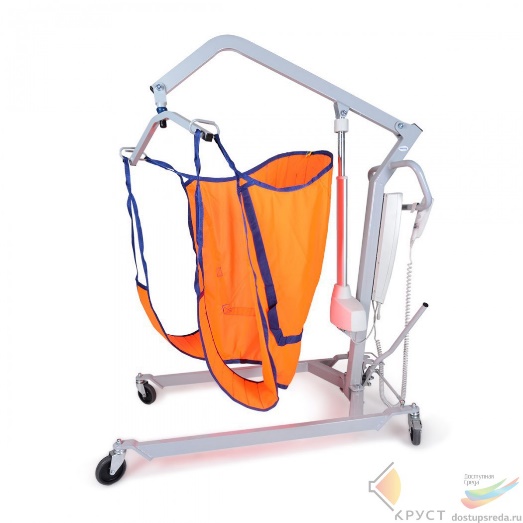 Подъемник предназначен для подъема и перемещения человека с нарушением функций опорно-двигательного аппарата внутри помещений. Не требует специально оборудованного помещения. Используется как в клиниках, медицинских центрах, стационарах, так и в домашних условиях. Низкие опоры подъемника дают возможность подъезжать вплотную к различным бытовым предметам. Изменяемый угол развода опор. Возможность опустить человека до уровня пола. Колесные опоры имеют фиксаторы. Аварийное опускание электрическое и механическое, дополнительная аварийная гайка. Влагозащищенный привод с тяговым аккумулятором LINAK. Не требует специальных навыков при сборке. Грузоподъемность 175 кг. Максимальная нагрузка подвеса  125кгшт12Подвес для подъемника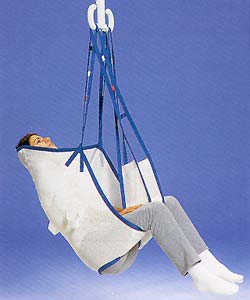 Универсальный подвес для инвалидов, которые не могут держать спину и голову. Устанавливается на передвижные подъемники ИПП-2Г и ИПП-2Э. Рассчитан на максимальную нагрузку 125 кг. Изготовлен из прочной ткани, не впитывает влагу, что очень удобно во время принятия водных процедур, хорошо чистится дезинфицирующими средствами.
шт1от Поставщика Директор                   ________________/______________/«___»____________2018г.Заказчик ПоставщикГОАУСОН «КЦСОН  ЗАТО г.Североморск»Юр. и почтовый адрес: 184601, Мурманская обл., г. Североморск, ул. Гвардейская, д. 5;ИНН/КПП 5110120814/511001001,лицевой счет 30496Ш98160 в УФК по Мурманской области,расчетный счет 40601810500001000001 в отделении Мурманскг. Мурманск БИК 044705001тел. (8-815-37) 5-93-69Адрес электронной почты: mu_kcson@bk.ruДиректор____________/В.К. Бирюков/«______»______________ 2018 г.М.П.Директор_________/_____________/«______»______________ 2018 г.М.П.№НаименованиеТехнические и качественные требованияСтрана происхождения товара (графа для заполнения Участником)Ед. изм.Кол-воЦена1Подъемник электрический передвижной (с электроприводом LINAK и аккумулятором ) для инвалидов"ЭЛЬБРУС" ИПП-2или эквивалентПодъемник предназначен для подъема и перемещения человека с нарушением функций опорно-двигательного аппарата внутри помещений. Не требует специально оборудованного помещения. Используется как в клиниках, медицинских центрах, стационарах, так и в домашних условиях. Низкие опоры подъемника дают возможность подъезжать вплотную к различным бытовым предметам. Изменяемый угол развода опор. Возможность опустить человека до уровня пола. Колесные опоры имеют фиксаторы. Аварийное опускание электрическое и механическое, дополнительная аварийная гайка. Влагозащищенный привод с тяговым аккумулятором LINAK. Не требует специальных навыков при сборке. Грузоподъемность 175 кг. Максимальная нагрузка подвеса  125кгшт12Подвес для подъемникаУниверсальный подвес для инвалидов, которые не могут держать спину и голову. Устанавливается на передвижные подъемники ИПП-2Г и ИПП-2Э. Рассчитан на максимальную нагрузку 125 кг. Изготовлен из прочной ткани, не впитывает влагу, что очень удобно во время принятия водных процедур, хорошо чистится дезинфицирующими средствами.
шт1Директор_________________/В.К. Бирюков/«______»______________ 2018 г.М.П.Директор_________________/_____________/«______»______________ 2018 г.М.П.№ п/пНаименование (ассортимент)товараХарактеристика товараНаименование страны происхождения товараЕд. изм.Кол-воЦена за ед. (руб.) Сумма (руб.) 1…nИтого:Итого:Итого:Итого:Итого:Итого:Итого:Директор___________________     В.К. Бирюков                      ___________________/_______________/                      « __ » ____________________ 2018 г.                     « __ » ____________________ 2018 г.                     М.П.М.П.Наименование услугиПоставщик 1 исх № 140 от 18.04.2018Поставщик 2Исх. №1 от 03.05.2018Поставщик 3Исх б/н от 07.05.2018Средняя стоимость услуги  (руб.)(Поставщик 1+ Поставщик 2+ Поставщик 3)/3=Приобретение и доставка подъемника с подвесом для передвижения инвалидов в стационарном отделении квартирного типа.1292009616590105105156